ŘEDITELSTVÍSILNICA DÁLNICOBJEDNÁVKAčíslo objednávky: 29ZA-004019Evidenční číslo (ISPROFIN/ISPROFOND): 500 116 0009Název veřejné zakázky: 511 mechanizace - oprava vozíku HIT Hofmanzapsaný v obchodním rejstříku pod SP. zn.: A 80478 vedenou u Městského soudu v PrazeTato objednávka Objednatele zavazuje po jejím potvrzení Dodavatelem obě smluvní strany ke splnění stanovených závazků a nahrazuje smlouvu. Dodavatel se zavazuje provést na svůj náklad a nebezpečí pro Objednatele služby specifikované níže. Objednatel se zavazuje zaplatit za služby poskytnuté v souladu s touto objednávkou cenu uvedenou níže.Místo dodání: Pražská 333, 252 44, Psáry - Dolní JirčanyKontaktní osoba Objednatele: nnnnnnnnnnnnnnnnnFakturujte: Ředitelství silnic a dálnic s. p., Na Pankráci 56, 140 00 Praha 4Faktury v elektronické formě zasílejte: datovou schránkou (ID DS zjq4rhz) nebo e-mailem na adresu posta@rsd.cz, v národním standardu pro elektronickou fakturaci ISDOC verze 5.2. až 6.0.2 (preferovaný formát) nebo ve formátu Portable Document Format for the Long-term Archiving, tzv. PDF/A a vyšší. Na faktuře bude uvedeno číslo objednávky Objednatele, pokud je faktura ve formátu ISDOC v příslušných elementech, případně u faktur ve formátu PDF v poznámce.Obchodní a platební podmínky: Objednatel uhradí cenu jednorázovým bankovním převodem na účet Dodavatele uvedený na faktuře, termín splatnosti je stanoven na 30 dnů ode dne doručení faktury Objednateli. Fakturu lze předložit nejdříve po protokolárním převzetí služeb Objednatelem bez vad či nedodělků. Faktura musí obsahovat veškeré náležitosti stanovené platnými právními předpisy, číslo objednávky, místo dodání a Evidenční číslo (ISPROFIN/ISPROFOND). Objednatel neposkytuje žádné zálohy na cenu, ani dílčí platby ceny. Potvrzením přijetí (akceptací) této objednávky se Dodavatel zavazuje plnit veškeré povinnosti v této objednávce uvedené. Objednatel výslovně vylučuje akceptaci objednávky Dodavatelem s jakýmikoliv změnami jejího obsahu, k takovému právnímu jednání Dodavatele se nepřihlíží. Dodavatel poskytuje souhlas s uveřejněním objednávky a jejího potvrzení v registru smluv zřízeným zákonem č. 340/2015 Sb., o zvláštních podmínkách účinnosti některých smluv, uveřejňování těchto smluv a o registru smluv, ve znění pozdějších předpisů (dále jako „zákon o registru smluv”), Objednatelem. Objednávka je účinná okamžikem zveřejnění v registru smluv. Objednatel je oprávněn kdykoliv po uzavření objednávky tuto objednávku vypovědět s účinky od doručení písemné výpovědi Dodavateli, a to i bez uvedení důvodu. Výpověď objednávky dle předcházející věty nemá vliv na již řádně poskytnuté plnění včetně práv a povinností z něj vyplývajících.Objednatel použije přijaté plnění pro účely určené k ekonomické činnosti a ve vztahu k danému plnění vystupuje jako osoba povinná k DPH.Objednáváme u Vás: oprava vozíku HIT HofmanLhůta pro dodání či termín dodání: Plnění dodejte ve lhůtě do 3 měsíců od účinnosti objednávkyCelková hodnota objednávky v Kč bez DPH / vč. DPH: 98 328,- / 118 976,88V případě akceptace objednávky Objednatele Dodavatel objednávku písemně potvrdí prostřednictvím e-mailu zaslaného do e-mailové schránky Objednatele nnnnnnnnnnnnV případě nepotvrzení akceptace objednávky Objednatele Dodavatelem ve lhůtě 3 pracovních dnů ode dne odeslání objednávky Objednatelem platí, že Dodavatel objednávku neakceptoval a objednávka je bez dalšího zneplatněna.Dodavatel akceptací této objednávky současně čestně prohlašuje, ženení ve střetu zájmů dle 4b zákona č. 159/2006 Sb., o střetu zájmů, ve znění pozdějších předpisů, tj. není obchodní společností, ve které veřejný funkcionář uvedený v S 2 odst. 1 písm. c) zákona č. 159/2006 Sb., o střetu zájmů, ve znění pozdějších předpisů (člen vlády nebo vedoucí jiného ústředního správního úřadu, v jehož čele není člen vlády) nebo jím ovládaná osoba vlastní podíl představující alespoň 25 % účasti společníka v obchodní společnosti,žádné finanční prostředky, které obdrží za služby poskytnuté v souladu s touto objednávkou, nepoužije v rozporu s mezinárodními sankcemi uvedenými v 2 zákona č. 69/2006 Sb., o provádění mezinárodních sankcí, ve znění pozděj ších předpisů, zejména, že tyto finanční prostředky přímo ani nepřímo nezpřístupní osobám, subjektům či orgánům s nimi spojeným uvedeným v sankčních seznamech l v souvislosti s konfliktem na Ukrajině nebo v jejich prospěch a1 Zejména, ale nikoli výlučně, v přílohách nařízení Rady (EU) č. 269/2014 ze dne 17. března 2014 0 omezujících opatřeních vzhledem k činnostem narušujícím nebo ohrožujícím územní celistvost, svrchovanost a nezávislost Ukrajiny a nařízení Rady (EU) č. 208/2014 ze dne 5. března 2014 0 omezuj ících opatřeních vůči některým osobám, subjektům a orgánům vzhledem k situaci na Ukrajině, resp. ve vnitrostátním sankčním seznamu vydaném podle zákona č. 69/2006 Sb., o provádění mezinárodních sankcí, ve znění pozdějších předpisů.(3) zavazuje se poskytnout veškerou součinnost vůči Objednateli, Státnímu fondu dopravní infrastruktury a Ministerstvu dopravy ČR v rámci výkonu jejich kontrolní činnosti a to zejména dle zákona č. 104/2000 Sb., o Státním fondu dopravní infrastruktury, zákona č. 320/2001 Sb., o finanční kontrole ve veřejné správě a o změně některých zákonů (zákon o finanční kontrole), ve znění pozdějších předpisů, zákona č. 255/2012 Sb., o kontrole (kontrolní řád), ve znění pozdějších předpisů, zákona č. 13/1997 Sb., o pozemních komunikacích, ve znění pozdějších předpisů a vyhlášky č. 104/1997 Sb., kterou se provádí zákon o pozemních komunikacích. V rámci poskytnuté součinnosti Dodavatel mimo jiné poskytne Objednateli, Státnímu fondu dopravní infrastruktury nebo Ministerstvu dopravy ČR veškeré podklady a údaje potřebné pro prováděnou kontrolu. Příloha: cenová nabídka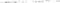 Za Objednatele:nnnnnnnnnnnnnnnnnnnnVedoucí ssÚD 7PODEPSÁNO PROSTŘEDNICTVÍM UZNÁVANÉHO ELEKTRONICKÉHO PODPISU DLE ZÁKONAČ. 297/2016 SB., O SLUŽBÁCH VYTVÁŘEJÍCÍCH 	PRO ELEKTRONICKÉ TRANSAKCE, VE ZNĚNÍPOZDĚJŠÍCH PŘEDPISŮk// vvvvvvvvvvvvvvv 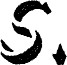 Vše pro bezpecneJsl silnicePříjemce:	Odběratel:	List č. 1 /2	IČO: 65993390	DIČ: CZ65993390	NABÍDKA:	NAB-2023-010-0011779-010-201	Oprava+ rovnání konstrukce NZSP	22,00 ks	vvvvvv	vvvvvvvvvvVše pro bezpečnější silniceSena celkem bez DPH	98 328,00 CZK	hmotnost položek:	13,72 kgOdhad opravy ZSP-IO.I RZ:vvvvvvvvvvvvvvvvvvvvvvvvvvvvvvvvvvvv* Pro naše dodávky platí ”Všeobecné obchodní podmínky” *H IT HOFMAN, s. r. o. Tel.: +420 241 029 960 Komerční banka Praha 10 Pražská 333 IC: 48536539 Faxbbbbbbbbbbb 941247101/0100252 44 Psáry	DIČ: CZ48536539	hit@hit-hofman.cz	IBAN: bbbbbbbbbbbbbbbbbbbČeská Republika	MS: Praha/C/19115	www.hit-hofman.cz	 KOMB CZ PP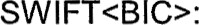 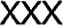 Objednatel:Dodavatel:Ředitelství silnic a dálnic s. p.Obchodní jméno: HIT HOFMAN, s.r.o.ssÚD 7 PodivínBankovní spojení: ČNB číslo xxxxxxxxxxxxxxxxxxxxxAdresa: Pražská 333, 252 44, Psáry - Dolní JirčanyIČO: 65993390IČO: 48536539DIČ: CZ65993390DIČ: CZ48536539Kontaktní osoba: nnnnnnnnnnnnnIng. vvvvvvvmmmmmmmmmZpůsob úhrady:Dodací podmínky: Vytvořil:Převodním příkazemOsobní odběrVeselý PetrPřevodním příkazemOsobní odběrVeselý PetrDatum vytvoření:Datum dodání:Platnost do:Datum vytvoření:Datum dodání:Platnost do:26.02.202431.05.2024Kód zbožíNázev zbožíPočet baleníPočet MJPočet MJCena za MJ bez DPHCena celkem bez DPH3-030-01010220/10ND-Světlo HIT-LEDlX-200 + M124,00 ks4,00 ksvvvvvv,00vvvvvvv,003-500-90000010/00Opěrná noha ZSP pr.48-600 (Zn)1 ks1 ksvvvvv00vvvvvvv3-510-60102010/03Otáčecí šipka k C4 pr. 1500mm RA2 CZ1 ks1 ksvvvvvvvvvvv00vvvvvv,003-510-60310010/06Napínák s lanem NZSP-IO 01 (Komplet)1,00 ks1,00 ksvvvvvvvvv,00vvvvvvvvv4-020-001200/11xxxx ND-Výstražné světlo VS-340LED 12/24V1 ks1 ksvvvvvvvvvvvvvvv00vvvv,004-180-90200100/00Samolepka - Rychlost 80km/h pr.200mm1 ks1 ksvvv,00vvvvv004-300-14010100Klema 482,00 ks2,00 ksvvvvvvvvvvvv004-300-69000010Nosič RZ 520x110mm HIT1 ks1 ksvvvvvvvvv04-300-70001010Induktivní spínač M18-8 PNP1,00 ks1,00 ksvvvvv00vvvvv004-300-70010530Lineární elektroválec 12V 6800N/450mm s kabelem 5m1 ksLineární elektroválec 12V 6800N/450mm s kabelem 5m1 ksLineární elektroválec 12V 6800N/450mm s kabelem 5m1 ksvvvvv,00vvvvvv,004-300-97002040/15Výstražný štít NZSP-10_01 RA2 500x2190	1 	ksVýstražný štít NZSP-10_01 RA2 500x2190	1 	ksVýstražný štít NZSP-10_01 RA2 500x2190	1 	ksvvvvvvvvvvvv9-010-101Demontáž NZSP16,00 ksDemontáž NZSP16,00 ksDemontáž NZSP16,00 ksvvvvv,00vvvvvv,009-010-101Montáž24,00 ksMontáž24,00 ksMontáž24,00 ksvvvvvvvvvvvvH IT HOFMAN, s. 			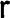 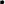 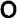 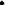 Tel.: +vvvvvvvvvvvvvKomerční banka Praha 10Pražská 333IC: 48536539Faxvvvvvvvvvvvvvvvvvvvvvvvvvvvvv252 44 PsáryDIČ: CZ48536539vvvvvvvvvvvvvvvvvvvv.czvvvvvvvvvvvvvvvvvvvvvvvvvvvvvvvČeská RepublikaMS: Praha/C/19115www.hit-hofman.cz							 KOMB CZ PP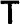 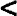 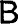 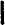 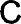 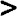 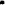 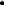 